Merci de bien vouloir cocher les modifications souhaitées et de nous retourner le formulaire par courrier ou faxCe document ne remplace pas une demande de renouvellement.CHANGEMENT DE STRUCTURE ou FIN DE prestation en cours d'année scolairePOUR enseignement spécialisé (ES) / soutien pédagogique de l'enseignement spécialisé (SPES) / éducation précoce spécialisée (EPS) Enfant / Elève Nom: Prénom :  Date de naissance :     Adresse : N° de décision SPS : Structure fournissant la prestation	Nom de la structure : NIF : Changement de structure	OUI	NONNom de la nouvelle structure:  NIF : Adresse :   Téléphone : E-mail :   Date de la dernière prestation de l'ancien structure :  Date de la première prestation de la nouvelle structure:   Motif du changement : Fin de la prestation	OUI 	NONDate de la dernière prestation :  Genève, le Nom et prénom du représentant légal :Signature___________________________________________________________________________Nom et prénom du directeur /de la directrice de la structure: Signature____________________________________________________________________________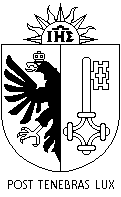 republique et canton de geneveDépartement de l'instruction publique, de la formation et de la jeunesseOffice de l'enfance et de la jeunesseSecrétariat à la pédagogie spécialiséeV/RefV2021